О проведении конкурса на предоставление в 2021 году субсидий из бюджета Новокубанского городского поселения Новокубанского района муниципальным унитарным предприятиям, оказывающим услуги в сфере коммунального хозяйства и благоустройства на территории Новокубанского городского поселения Новокубанского района В соответствии с постановлением администрации Новокубанского городского поселения Новокубанского района от 26 апреля 2021 года № 480  «Об утверждении Порядка предоставления субсидий из бюджета Новокубанского городского поселения Новокубанского района муниципальным унитарным предприятиям, оказывающим услуги в сфере коммунального хозяйства и благоустройства на территории Новокубанского городского поселения Новокубанского района»,                               п о с т а н о в л я ю:1. Провести конкурс на предоставление в 2021 году субсидий из бюджета Новокубанского городского поселения Новокубанского района муниципальным унитарным предприятиям, оказывающим услуги в сфере коммунального хозяйства и благоустройства на территории Новокубанского городского поселения Новокубанского района.2. Утвердить объявление о проведении конкурса  на предоставление в 2021 году субсидий муниципальным унитарным предприятиям, осуществляющим деятельность на территории Новокубанского городского поселения Новокубанского района согласно приложению № 1 к настоящему постановлению.	  3. Утвердить состав комиссии по конкурсному отбору муниципальных унитарных предприятий для предоставления субсидий из  бюджета Новокубанского городского поселения Новокубанского района согласно приложению № 2 к настоящему постановлению.4. Финансово-экономическому отделу администрации Новокубанского городского поселения Новокубанского района:1)  Осуществить организационные мероприятия по проведению конкурса.2) Обеспечить размещение объявления о проведении конкурса на официальном сайте администрации Новокубанского городского поселения Новокубанского района в информационной сети Интернет. 5. Контроль за выполнением настоящего постановления возложить на начальника финансово-экономического отдела администрации Новокубанского городского поселения Новокубанского района О.А.Орешкину. 6. Настоящее постановление вступает в силу со дня его подписания и подлежит официальному опубликованию в информационном бюллетене «Вестник Новокубанского городского поселения».  Глава Новокубанского городского поселения Новокубанского района                                                                        П.В. МанаковПРИЛОЖЕНИЕ № 2УТВЕРЖДЕНпостановлением администрации Новокубанского городского                                                                                                                       поселения Новокубанского района от 29.04.2021 г. № 508Составкомиссии по конкурсному отбору муниципальных унитарных предприятий для предоставления субсидий из  бюджета Новокубанского городского поселения Новокубанского района                         Информационный бюллетень «Вестник Новокубанского городского поселения Новокубанского района»№ 29 от 30.04.2021г. Учредитель: Совет Новокубанского городского поселения Новокубанского районаГончаровСергей Борисовичзаместитель главы Новокубанского городского поселения Новокубанского района,  председатель комиссии;ГусеваИрина Александровнаглавный специалист финансово-экономического отдела, секретарь комиссии;Члены комиссии:Члены комиссии:КостанянКнарик Месроповнаи.о. начальника юридического отдела администрации Новокубанского городского поселения Новокубанского района;Орешкина Ольга АлександровнаИльющенко Александр Васильевичначальник финансово-экономического отделаадминистрации Новокубанского городского поселения Новокубанского районадепутат Совета Новокубанского городского поселения Новокубанского районаНачальник финансово-экономического отделаадминистрации Новокубанского городскогопоселения Новокубанского района	   О.А. ОрешкинаНачальник финансово-экономического отделаадминистрации Новокубанского городскогопоселения Новокубанского района	   О.А. ОрешкинаИнформационный бюллетень «Вестник Новокубанского городского поселения Новокубанского района»Адрес редакции-издателя:352235, Краснодарский край, Новокубанский район, г. Новокубанск, ул. Первомайская, 128.Главный редактор  А. Е. ВорожкоНомер подписан к печати 30.04.2021 в 10-00Тираж 30 экземпляровДата выхода бюллетеня 30.04.2021Распространяется бесплатно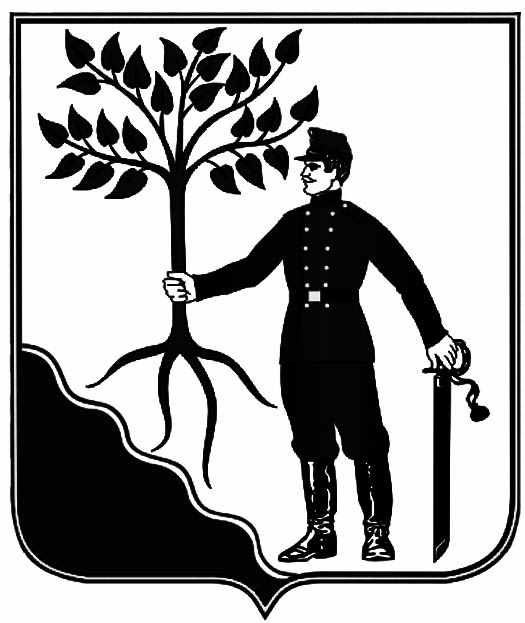 